Информация о проведении  «Единого дня профилактики» 20.07.2018 в  Цильнинском районе20 июля 2018 г. на территории муниципального образования  «Цильнинское городское поселение» Цильнинского района прошел «Единый день профилактики правонарушений». Население, трудовые коллективы были оповещены об этом через средства массовой информации, объявления в местах массового скопления жителей.В проведении Дня профилактики приняли участие представители органов местного самоуправления, ОМВД, УФСИН, службы судебных приставов, представители комиссии по делам несовершеннолетних и защите их прав администрации МО «Цильнинский район», ГУЗ Большенагаткинская РБ, органы опеки, социальной защиты, представители МЧС, народной дружины, организаций образования, культуры.Были привлечены к участию в рейдах, родительских собраниях Совет общественности при УПП, Совет ветеранов.До начала проведения мероприятий был проведен инструктаж участников «Единого дня профилактики правонарушений»: были обсуждены предстоящие мероприятия, создано 4 основных рабочих групп, проведена  расстановка сил и средств, проведен инструктаж о мерах личной безопасности.В администрации МО «Цильнинское городское поселение» обсуждены итоги работы народной дружины и ОМВД России по Цильнинскому району, вопросы профилактики правонарушений на территории поселения.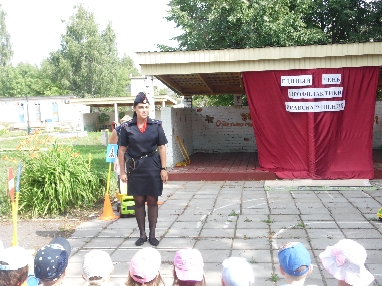 В организациях образования и культуры были проведены следующие мероприятия:В Цильнинской средней школе в утренние и вечерние часы работали спортивные площадки. Дети играли в пионербол, вышибалы, бадминтон, катались на роликах, совершали велопробег. В р.п. Цильна на стадионе для обучающихся проведена эстафета «Смелый, ловкий, быстрый», (Количество участников – 65 чел.)Родительским патрулем совместно с  классными руководителями, заместителями директора по воспитательной работе и учебно-воспитательной работе, психологом был проведён рейд по выявлению несовершеннолетних, находящихся в позднее время на улицах р.п. Цильна без сопровождения взрослых. В ходе проведённого рейда нарушителей не выявлено. С целью выяснения условий содержания и воспитания несовершеннолетних были посещены семьи, находящиеся в социально опасном положении (2 семьи),  дети, состоящие на учете ВШК (4 детей), дети, состоящие на учете ПДН (2 детей). С подростками и их родителями были проведены индивидуальные профилактические беседы по теме: «Правовая ответственность»,   напомнили о правилах поведения на дорогах, водоемах, улице.В Цильнинском детском саду «Терем-Теремок» Единый день профилактики правонарушений проводился с целью повышения уровня взаимодействия правоохранительных органов и дошкольной образовательной организации в вопросах обеспечения общественного порядка, повышения уровня правовой грамотности детей и взрослых, предупреждения дорожного травматизма, пожарной безопасности.Воспитатели старших и средних групп организовали с детьми просмотр серии мультфильмов «Спасик».Для участия в развлечении «Лето чудесная пора, но будь осторожен всегда» был приглашен временно исполняющий обязанности инспектора ОУУП и ПДН ОМВД России по Цильнинскому району, младший лейтенант полиции Шакурова А.Р., которая побеседовала с детьми о том, что такое озорство и к чему оно может привести, а также рассказала о правилах поведения в обществе.Воспитатели средствами театрализованной деятельности наглядно разъяснили правила поведения на дороге и улице, правила безопасности при обращении с животными.В детском саду «Зёрнышко» с детьми были проведены беседы «Витамины я люблю – быть здоровым я хочу»,  «Беседа о здоровье, о чистоте», «Друзья Мойдодыра», девизом которого является «Ты счастлив завтра, если думаешь о здоровье сегодня!». Целью данного мероприятия является формирование представления у дошкольников о здоровом образе жизни, умение заботиться о своём здоровье. В ходе беседы с детьми старались подвести к осознанию потребностей ребёнка в знаниях о себе и о своём здоровье. Учить детей оценивать и прогнозировать своё здоровье. Формировать навыки ухода за телом, создавать условия для закаливания. Рассказали  детям о витаминах и полезных продуктах.Для детей был подобран иллюстративный материал по данной теме, стихи, загадки, пословицы, игрушки, атрибуты для игровой, познавательной деятельности. Итогом беседы стало рассматривание иллюстраций, фотографий, картин о здоровье.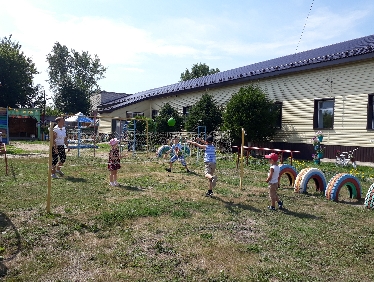 Также, в детском саду прошел праздник «Мой весёлый звонкий мяч». Праздник удался на славу! А все получили заряд хорошего настроения, бодрости и удовольствие от совместного участия в празднике.Представителями администрации, участковым уполномоченным полиции, народным дружинником проведен рейд по выявлению правонарушений на потребительском рынке, в сфере оборота алкогольной и спиртосодержащей продукции, обследованы объекты с массовым пребыванием людей на предмет соблюдения мер антитеррористической защищенности.Инспектором УФСИН России по Цильнинскому району осуществлен контроль за исполнением обязанностей, запретов и ограничений лицами, которым судом установлен административный надзор, а также лицами, осужденными к мерам наказания без изоляции от общества, имеющими ограничения, запреты и обязанности.Службой судебных приставов проведена профилактическая работа с родителями, уклоняющимися от уплаты алиментов по месту жительства.Членами народной дружины совместно с участковым уполномоченным ОМВД осуществлен рейд по выявлению несовершеннолетних, находящихся в позднее время на улице без сопровождения взрослых.Также совместно членами народной дружины, УУП ОМВД, КПДН, представителями администрации поселения были посещены граждане и семьи, находящиеся в социально опасном положении, неблагополучные и проблемные семьи, лица, состоящие на профилактическом учете в органах внутренних дел с которыми проведена профилактическая беседа  и инструктаж по мерам пожарной безопасности.Представителями Областного государственного  казённого учреждения социальной защиты населения в Ульяновской области отделения по Цильнинскому району, комиссии по делам несовершеннолетних, ГУЗ «Большенагаткинская РБ», отдела опеки, администрации поселения был проведен ряд профилактических мероприятий.В рамках единого дня профилактики правонарушений принимали участие в  профилактическом рейде.  В ходе рейда посетили  5 семей,   находящиеся в социально опасном положении. При  посещении с родителями   проводились беседы о последствиях вредных   привычек и формирования у них стремления к здоровому образу жизни, профилактики суицидального поведения несовершеннолетних.В ходе выезда поздравили  с 90-летним юбилеем ветерана Великой Отечественной войны,  Акимова Ф.И.,  вручили поздравительные открытки от Президента РФ Путина В.В., Главы муниципального образования «Цильнинский район» Рамазанова Х.В. и памятный подарок.  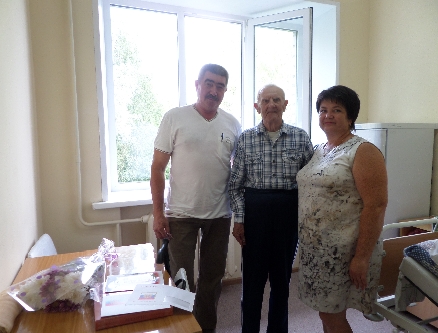 Состоялся прием  граждан по  вопросам  оказания мер социальной  поддержки различным категориям граждан:субсидии  и компенсации  15 чел.;детское пособие 20 чел.СКЛ 1 чел.ИПРА 1 чел.ТСР 3 чел.консультация по материальной помощи 4 чел.ЕДК 28 чел.социальная карта 4 чел.социальный контракт 3 чел.ЕДВ многодетным 1  чел.реализация сертификата «Семья» 3 чел.школьная форма 9 чел.регистрация многодетной семьи 2 чел.продление удостоверения многодетной семьи 2 чел.выдача справок малообеспеченным 6 чел.ЕДВ на проезд школьникам  1 чел.ЕДВ кормящей матери 1 чел.Всего оказано государственных услуг  104 человек.Организована «горячая линия» для населения по мерам социальной поддержки — дано  35  консультаций.Итоги проведенного ЕДП подведены в администрации МО «Цильнинский район».Информация об итогах проведения «Единого дня профилактики»  на территории муниципального образования «Цильнинское городское поселение»№Наименование мероприятияНаименование мероприятияИТОГОСилы и средства задействованные в проведении «Единого дня профилактики»Силы и средства задействованные в проведении «Единого дня профилактики»Силы и средства задействованные в проведении «Единого дня профилактики»Силы и средства задействованные в проведении «Единого дня профилактики»1.1.Задействовано лиц/транспорта в том числе:Задействовано лиц/транспорта в том числе:21/71.1.1.сотрудников администрации (КПДН, образования, библиотечная и клубная система, спорт, и др.сотрудников администрации)сотрудников администрации (КПДН, образования, библиотечная и клубная система, спорт, и др.сотрудников администрации)12/31.1.2.сотрудников ОМВДсотрудников ОМВД10/41.1.3.сотрудников УФСИНсотрудников УФСИН1/11.1.4.сотрудников УФМСсотрудников УФМС1/11.1.5.сотрудников УФСКНсотрудников УФСКН-1.1.6.сотрудников УФНС (если участвовали)сотрудников УФНС (если участвовали)-1.1.7.сотрудники прокуратурысотрудники прокуратуры-1.1.8.Сотрудники ОСП (судебные приставы)Сотрудники ОСП (судебные приставы)1/11.1.9Членов добровольных дружинЧленов добровольных дружин6/0Результативность «Единого дня профилактики»Результативность «Единого дня профилактики»Результативность «Единого дня профилактики»Результативность «Единого дня профилактики»2.1.2.1.проверено объектов в том числе:552.1.2.2.1.2.притонов-2.1.3.2.1.3.проверено подвалов и чердаков102.1.4.2.1.4.проверено единиц автотранспорта262.1.5.2.1.5.проверено объектов торговли112.1.6.2.1.6.проверено объектов хранения ТМЦ82.1.7.2.1.7.Посещено образовательных организаций (школы, университеты техникумы)32.1.8.2.1.8.Мероприятий в образовательных организациях152.1.9.2.1.9.Количество родителей присутствующих на собраниях в образовательных организациях1002.1.10.2.1.10.Охват учащихся в образовательных организациях902.1.11.2.1.11.Роздано тематических листовок и брошюр в образовательных организациях1702.1.12.2.1.12.Посещено библиотек и домов культуры32.1.13.2.1.13.Роздано тематических листовок и брошюр в библиотеках и домах культуры902.1.14.2.1.14.Охвачено человек при проведении мероприятий в библиотеках и домах культуры1202.1.15.2.1.15.Проверено мест скопления молодёжи72.1.16.2.1.16.Посещено домов на предмет соответствия нормам пожарной безопасности92.1.17.2.1.17.Родители, присутствующие на собраниях в образовательных организациях1002.1.18.2.1.18.Проверено лиц всего, в том числе:392.1.19.2.1.19.ранее судимых82.1.20.2.1.20.осужденных без лишения свободы92.1.21.2.1.21.несовершеннолетних, состоящих на профилактическом учете в ПДН62.1.22.2.1.22.семей несовершеннолетних, состоящих на профилактическом учете в КПДН62.1.23.2.1.23.иностранных граждан и лиц без гражданства42.1.24.2.1.24.квартир с массовой регистрацией иностранных граждан12.1.25.2.1.25.Др. лица5Итоги «Единого дня профилактики»Итоги «Единого дня профилактики»Итоги «Единого дня профилактики»Итоги «Единого дня профилактики»3.Привлечено к административной ответственности, в том числе:Привлечено к административной ответственности, в том числе:103.1.нарушение правил торговлинарушение правил торговли-3.1.1употребление спиртных напитковупотребление спиртных напитков13.1.2.мелкое хулиганствомелкое хулиганство-3.1.3.нарушение паспортно-визового режиманарушение паспортно-визового режима-3.1.4.нарушение правил дорожного движениянарушение правил дорожного движения73.1.5.нарушение КоАП Ульяновской областинарушение КоАП Ульяновской области-3.1.6.Неисполнение родителями или иными законными представителями несовершеннолетних обязанностей по содержанию и воспитанию несовершеннолетнихНеисполнение родителями или иными законными представителями несовершеннолетних обязанностей по содержанию и воспитанию несовершеннолетних-3.2.Проведено бесед всего, в том числе:Проведено бесед всего, в том числе:3.2.1.с ранее судимымис ранее судимыми83.2.2.с осужденными без лишения свободыс осужденными без лишения свободы63.2.3.с несовершеннолетними, состоящими на профилактическом учете в ПДНс несовершеннолетними, состоящими на профилактическом учете в ПДН63.2.4.с семьями несовершеннолетних, состоящих на профилактическом учете в КПДНс семьями несовершеннолетних, состоящих на профилактическом учете в КПДН13.2.5.с лицами, имеющими задолженность по оплате жилищно-коммунальных услугс лицами, имеющими задолженность по оплате жилищно-коммунальных услуг53.2.6.с лицами, уклоняющимися от уплаты алиментовс лицами, уклоняющимися от уплаты алиментов43.3.Сходов граждан:Сходов граждан:-3.4.Принято граждан на личном приеме.Принято граждан на личном приеме.1044.Установлено, в том числе:Установлено, в том числе:-4.1.лиц, скрывавшихся от суда и следствия, от контроля уголовно-исполнительной инспекциилиц, скрывавшихся от суда и следствия, от контроля уголовно-исполнительной инспекции-4.2.несовершеннолетних, самовольно ушедших из дома или мест пребываниянесовершеннолетних, самовольно ушедших из дома или мест пребывания-4.3.нарушителей административного надзоранарушителей административного надзора-5.Размещено информации в СМИ, в том числе:Размещено информации в СМИ, в том числе:15.1.Интернет сайтахИнтернет сайтах15.1.1.телеканалахтелеканалах-5.1.2.радиорадио-